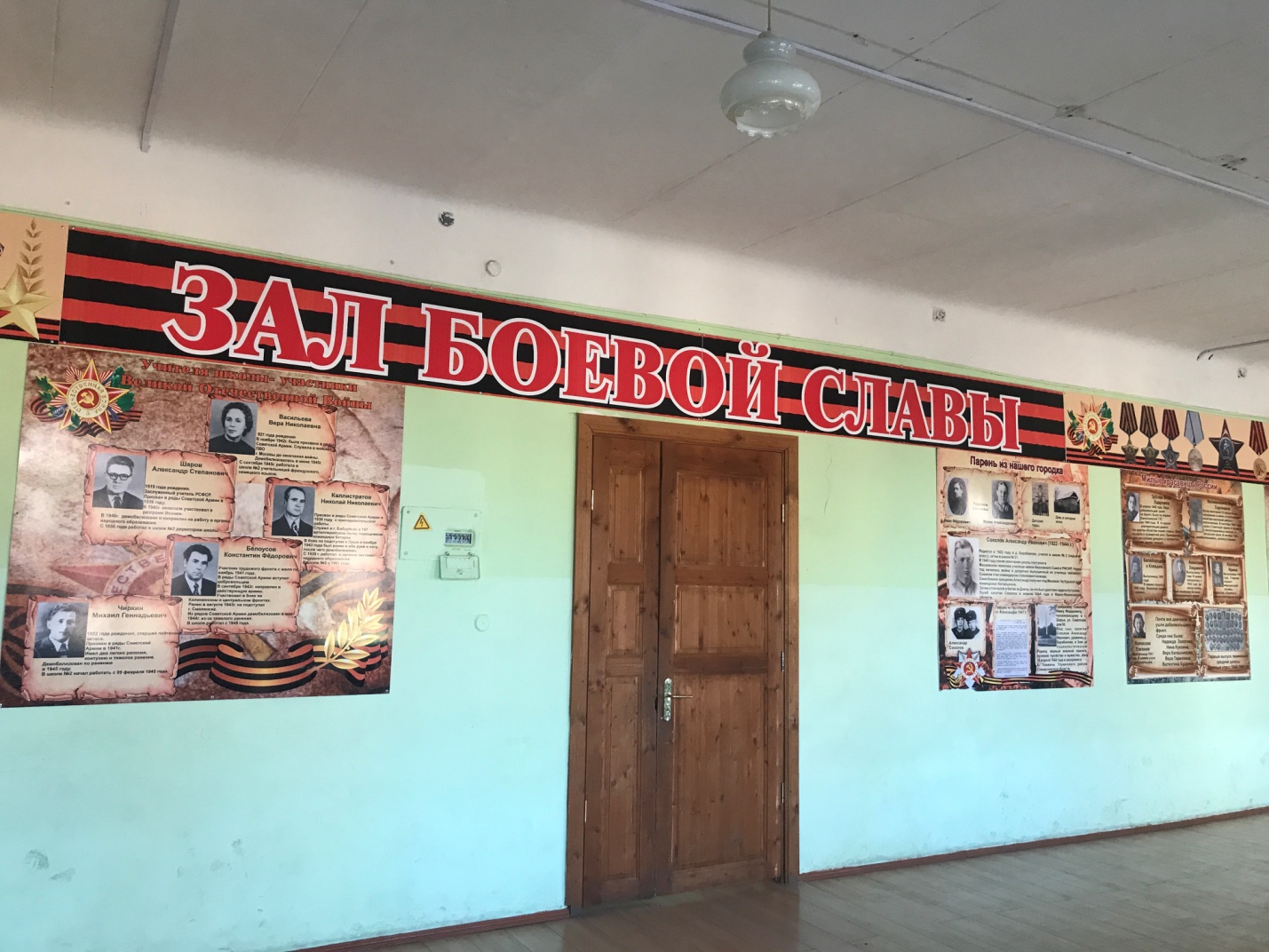 Зал боевой славы МБОУ СОШ №2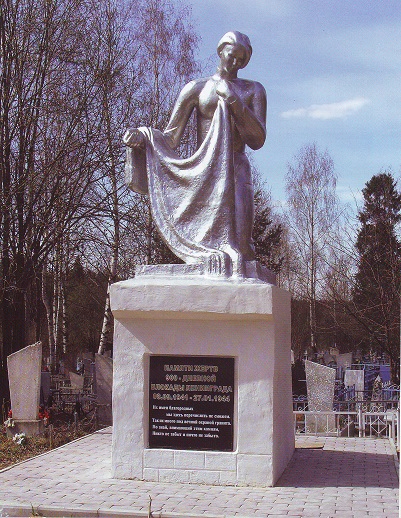 Памятник жертвам Блокады Ленинграда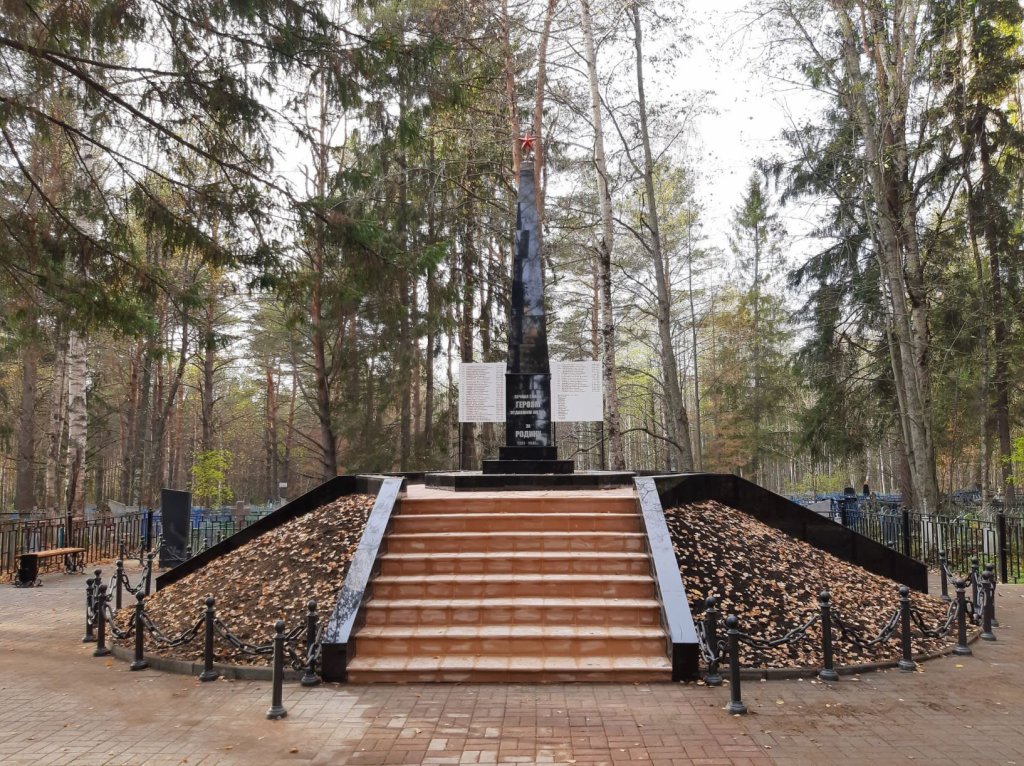 Памятник-обелиск, установленный на Братской могилеНаименование муниципального образованияГородской округ город Шарья Костромской областиНазвание маршрута школьного познавательного туризма#ИсторияДорогами войныСубъект РФ, район маршрутаКостромская область, город Шарья улица Куйбышева, улица Советская, кладбище «Козлово»Предполагаемая целевая аудиторияОбучающиеся 4-11 классыСезонОсень, лето, веснаОсновные пункты маршрутаМБОУ СОШ №2- кладбище «Козлово»Доступность для детей с ОВЗ и детей-инвалидов доступноПродолжительность маршрута 1 часПротяженность маршрута2,2 кмДоступность маршрута для детей с ОВЗ, детей - инвалидовДоступно Цели и задачи маршрута Цель: создание условий для углубления и конкретизации знаний по истории родного города.Фотоматериал (4 фото с подписями)фото в приложенииДополнительныеусловияСпециальное снаряжение не требуется. Презентация маршрута 1.МБОУ СОШ №2 «Зал боевой славы» лекция «Была война», из истории школы в годы ВОВ2.Улица Советская3.Кладбище «Козлово».  История памятника жертвам блокадного Ленинграда. Памятник-обелиск на Братской могиле.Передвижение на маршрутеПеший маршрутИнформационные ресурсы о маршрутеhttps://shcbs.kst.muzkult.ru/p_v_vhttp://www.eduportal44.ru/Sharya/shool2/2/SitePages/%D0%94%D0%BE%D0%BC%D0%B0%D1%88%D0%BD%D1%8F%D1%8F.aspxРазработчики маршрутаВиноградова М.И., зам.директора по ВРКонтактные данные специалиста, ответственного за работу маршрута (ФИО, место работы,  должность, телефон, e-mail)Виноградова М.И., зам.директора по ВР МБОУ СОШ №289159155284mitukhina.mar@yandex.ru